EDITAL INTERNO N.º 02/2023PROCESSO SELETIVO - PROGRAMA DE MONITORIA REMUNERADA E VOLUNTÁRIA 2024.1ANEXO V – TERMO DE COMPROMISSOCruz das Almas, BA,                 de                             de 2024. 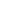 _________________________________________Assinatura do Estudante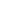 ___________________________________________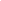 Assinatura do Professor Orientador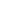 PROGRAMA DE MONITORIA – TERMO DE COMPROMISSO DO MONITOR1. IDENTIFICAÇÃO NOME DO MONITOR                                                                                        E-MAIL: 2. DADOS DO COMPONENTE CURRICULAR3. TERMO DE COMPROMISSO      Conhecendo as normas que regem o Programa de Monitoria da UFRB, através dos termos da Resolução CONAC nº 036/2010 e suas alterações, comprometo-me a cumprir as atribuições mencionadas no Artigo 13º e declaro-me ciente das atribuições do professor orientador mencionada no Artigo 14º, ambos da Resolução supracitada e do Plano de Trabalho do Professor-Orientador, o qual será desenvolvido durante as atividades de Monitoria.     Declaro-me ciente que o horário de exercício das atividades de monitoria não poderá, em hipótese alguma, sobrepor-se aos horários das disciplinas, nas quais o aluno estiver matriculado ou interferir em outras atividades acadêmicas.     Declaro-me também, ciente que, quando se tratar de MONITORIA REMUNERADA, não poderei receber simultaneamente outra bolsa remunerada da mesma fonte pagadora, no mesmo período, e que no caso da constatação do recebimento de mais de uma bolsa, o Comitê de Monitoria bloqueará a bolsa até o fim do período.